                      ATTIVITA’ DIDATTICA PER IL 7 APRILE RIFLESSIONE  : 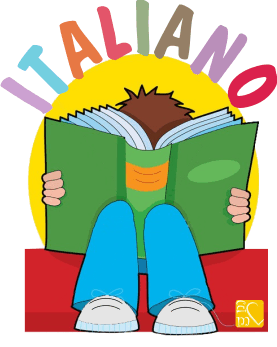 (RICOPIA E SVOLGI SUL QUADERNO)COMPLETA CON I NOMI COMUNIMICHELANGELO SCOLPIVA STATUE, ERA UNO ……..LEONARDO DIPINGEVA QUADRI, ERA UN ……………..GALILEO FACEVA ESPERIMENTI, ERA UNO ……………IL SIGNOR VIRGINIO CURA GLI ANIMALI, E’ UN……..LA SIGNORA SOFIA RECITA A TEATRO, E’UN …………COMPLETA CON I NOMI PROPRIIL MIO NOME E’  ……………………………………………………..LA MIA CITTA’ E’ ……………………………………………………..IL MIO LIBRO PREFERITO E’ ……………………………………..IL MIO CARTONE ANIMATO PREFERITO E’ ……………….LA MIA CANZONE PREFERITA E’ ……………………………….SCRIVI UN NOME DERIVATO PER OGNI NOME PRIMITIVOCOLLO…………………………..BAR………………………………GELATO…………………………LATTE……………………………BRACCIO……………………….BARCA…………………………..ANALIZZA LE SEGUENTI FRASI:IL GHIRO DORMIGLIONE-L’ONDA IMPETUOSA-LE DOMANDE SEMPLICI-I MANDARINI SUCCOSISTORIA    :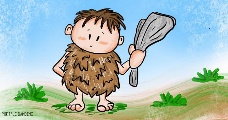 ASCOLTA CON ATTENZIONE IL VIDEO IN ALLEGATO POI COMPLETA GLI ESERCIZI DI PAG.156,DISCIPLINE GIALLO.ALLEGATO VIDEO : 